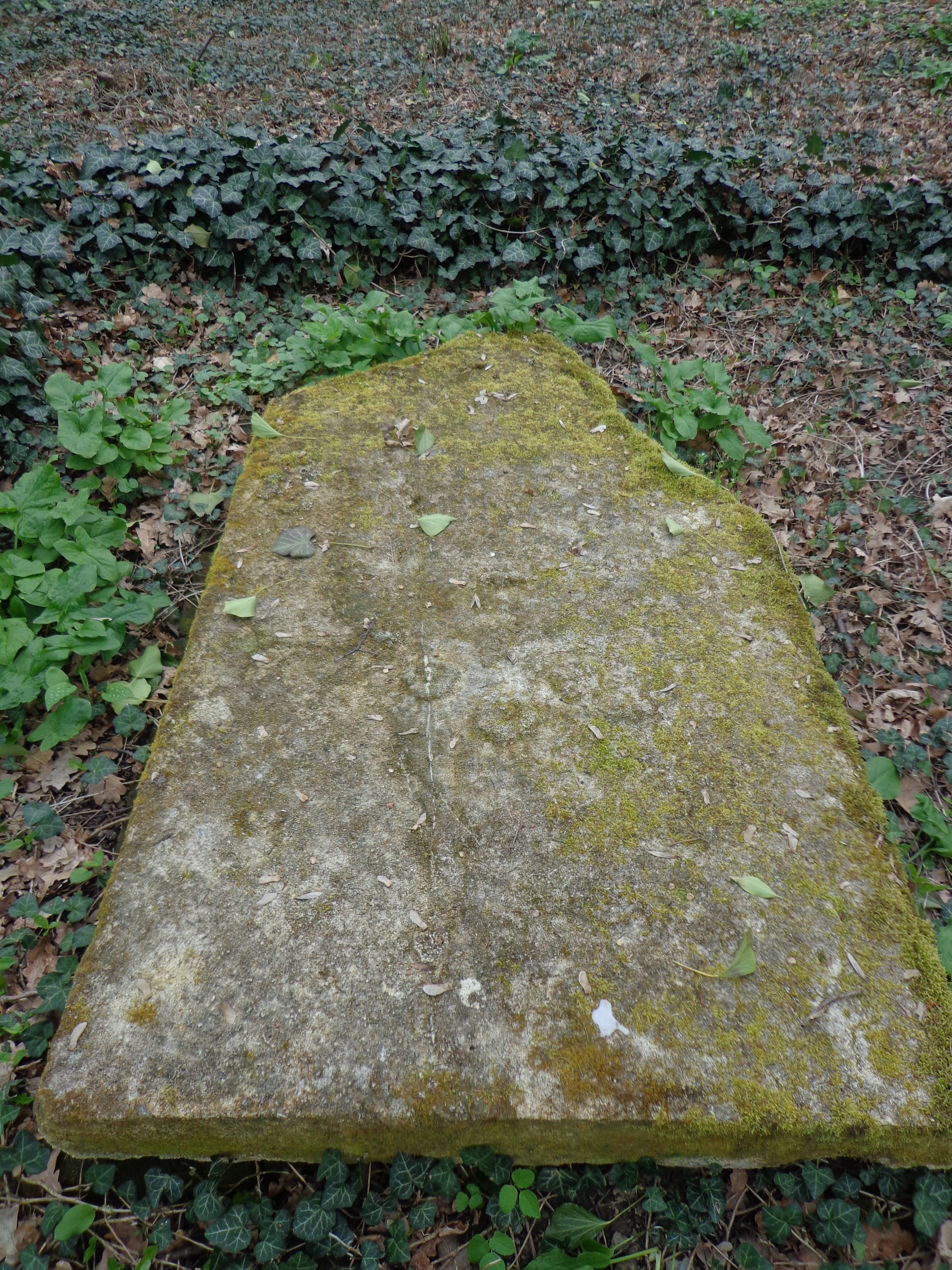 Sumonyi ZoltánHalottak-napi gyertyám: száraz fekete rózsa Békássy Ferenc sírjára  „B. F. huszárönkéntes: elesett az északi       harctéren, 1915. június.”						(Babits Mihály)Csak mikor biztos volt a név ésaz is biztos, hogy azonos…Vagyis, hogy az fekszik a málló,szétrombolt sarkú kő alatt	(amit hát persze kitoldoztak	így-úgy, kontárul, rossz betonból)a kastély őspark-szegletében, – csak mikor biztos volt, hogy Ő az, róla írt V. I.  meghatottan cambridge-i jegyzetlapokat, – csak akkor döbbentem rá hírtelen:a versem már egy hete szerveződik!Mert persze, izgatott a jeltelen, vagy majdnem jeltelen sír ott a kertben.S már múlt vasárnap óta, amikorelőször fölfedeztük: „Tudod-e, hogy volt egy költő-Békássy? Nevét a King’s College-ban márványtábla őrzi!Meghalt huszonkét évesen.Huszárönkéntesként a fronton.Ezerkilencszáz-tizenötben…”És négy nap múlva újabb izgalom:Halottak napján három gyertya égés friss koszorú van a kőlapon!Ki tette ezt ide? S mikor tehette?!Ki gyújt meg gyertyát névtelen síron? – Na nem! Nem ők és nem mi! – Nem a hajdani,a történelmi nagy család, és perszenem is a hatalom örökösei!Szomorúbb, vagy meghatóbb a puszta tény?:a faluból valaki…Csak mikor biztos volt a név ésaz is biztos, hogy azonos:	’egy évre rá, hogy elesett,	hazahozták a tetemet…	Alig is élt még… Alig érkezett	haza, a ködös Albionból…’csak akkor kezdett fölhorgadni és szervezkedni is az indulat!Hát hogy van ez, az istenit?!Cambridge-ben márványtábla, én megfaggatózhatok napokig,hogy innen-onnan összeszedjems megtudjam, ki fekszik itt?!Babits meg Kosztolányi, Tóthtündöklő tolla megsiratjaaz új költészet nagy ígéretét, – mi meg, nemhogy nevét se tudjuk,de még sírján sem olvashatjukel a nevét?!Halottak napján nem a kegyelet:valami hibbant jobbágy-hűséglop a sírjára koszorút, mécseket?!Micsoda nép vagyunk mi itt?Micsoda nép?!Maradt csak volna kint! Hiszenangolul épp oly ékesenverselt, mint magyarul!S ott, kibekkelve két háború szennyét, – lehetnénk büszkék rá, s lehetne vendégSir Francis Becassy úr!Hát hogy van ez?!Nekünk csak az kell, aki kint marad,vagy elszökik, vagy elszakad, vagy elcsatolják?!Micsoda sznob-nép is vagyunk!Úristen! Micsoda Ország?! – – Nézem a koszorút, a gyertya csonkját,s meghajtom fejemet: Belőle nagy költő vált volna még,mint nagy király a dán királyfiból…Hozzunk hát csokrokat! Az őszi kertbensárgán virít a megtévedt virág, – én meg egy rózsát hurcolok kocsimban,(a kesztyűtartó volt monstranciája)a gólyahír mellé majd azt teszem le…S: „Útján kövesse harci tisztelet.” – –Aztán… Már jöttem volna vissza éppen,csütörtök délelőtt, ma egy hete…Az úton jobbra, Rum község s Zsennyehatárában – nem vettem eddig észre? – egy régi templom! Hiszen messziről is elárulhatta volna szép aránya:Igen! Falusi gótika!És oldalán a kisded emléktábla:	A háborúban a hazáért	elesett hősök emlékére	állíttatta Guta, Töttös	és Zsennye hálás közönsége…S a három község hősi-holtjai.Nevek, nevek.Ő, meg a többiek.Huszonhatan.Jól van, rendben van!Mégis valami.Indulhatok haza.				1979. november.